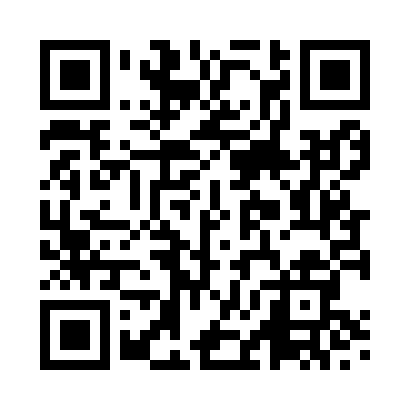 Prayer times for Knole, Somerset, UKMon 1 Jul 2024 - Wed 31 Jul 2024High Latitude Method: Angle Based RulePrayer Calculation Method: Islamic Society of North AmericaAsar Calculation Method: HanafiPrayer times provided by https://www.salahtimes.comDateDayFajrSunriseDhuhrAsrMaghribIsha1Mon2:564:481:036:399:1811:102Tue2:564:491:036:399:1811:103Wed2:564:491:036:389:1711:104Thu2:574:501:046:389:1711:105Fri2:574:511:046:389:1611:106Sat2:584:521:046:389:1611:107Sun2:584:531:046:389:1511:108Mon2:594:541:046:379:1411:099Tue3:004:551:046:379:1411:0910Wed3:004:561:056:379:1311:0911Thu3:014:571:056:369:1211:0812Fri3:014:581:056:369:1111:0813Sat3:024:591:056:359:1011:0814Sun3:035:001:056:359:0911:0715Mon3:035:011:056:359:0811:0716Tue3:045:031:056:349:0711:0617Wed3:045:041:056:339:0611:0618Thu3:055:051:056:339:0511:0519Fri3:065:061:066:329:0411:0520Sat3:065:081:066:329:0311:0421Sun3:075:091:066:319:0211:0322Mon3:085:101:066:309:0011:0323Tue3:085:121:066:308:5911:0224Wed3:095:131:066:298:5811:0125Thu3:105:141:066:288:5611:0126Fri3:115:161:066:278:5511:0027Sat3:115:171:066:268:5310:5928Sun3:125:191:066:258:5210:5929Mon3:135:201:066:248:5010:5830Tue3:135:221:066:248:4910:5731Wed3:165:231:066:238:4710:54